РЕГЛАМЕНТзаседания комиссии по поддержке семьи, детей и материнства, популяризации здорового образа жизни и вопросам экологииОбщественной Палаты Ульяновской областиПредседатель комиссии                                                                   В.Г. Караулова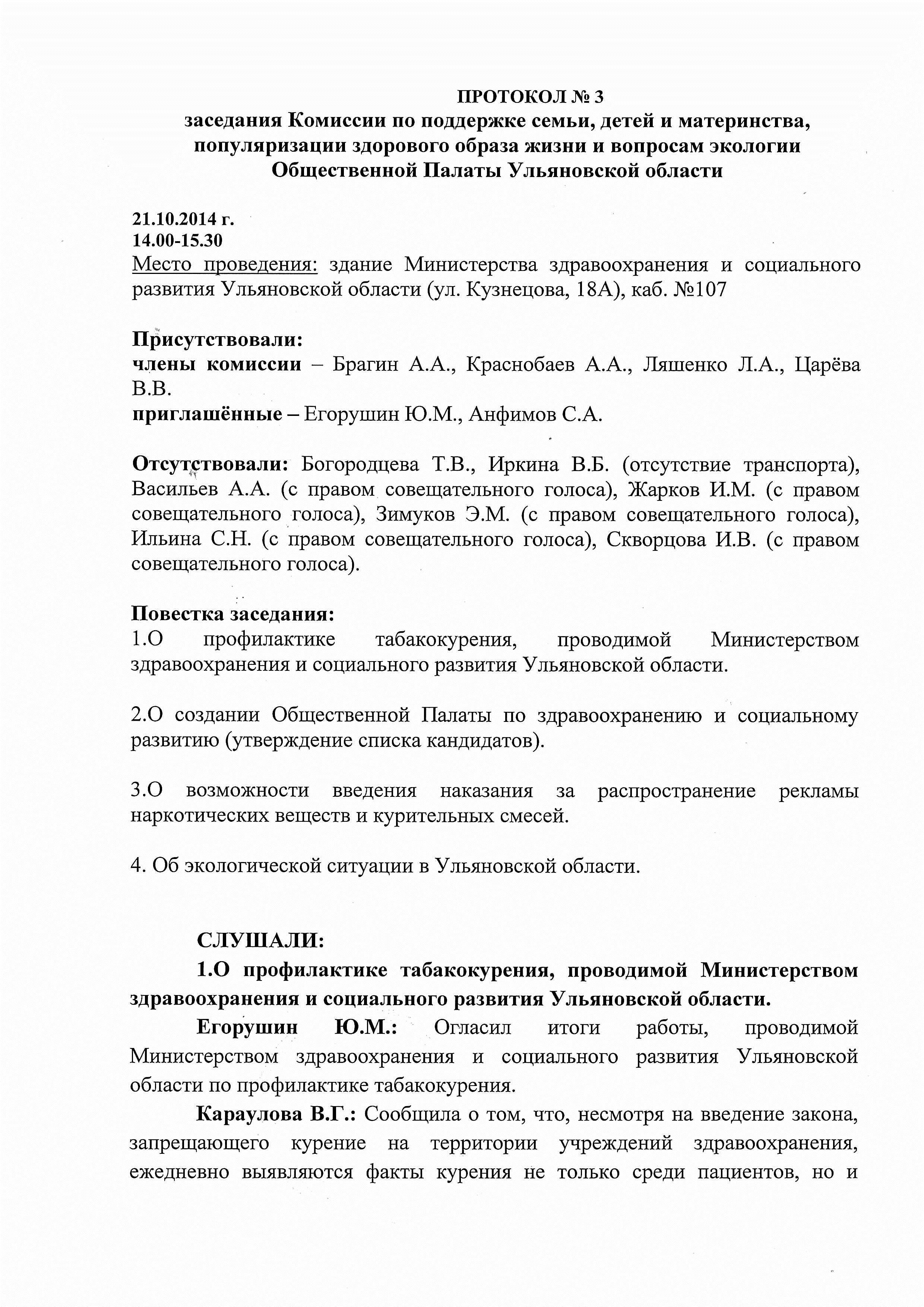 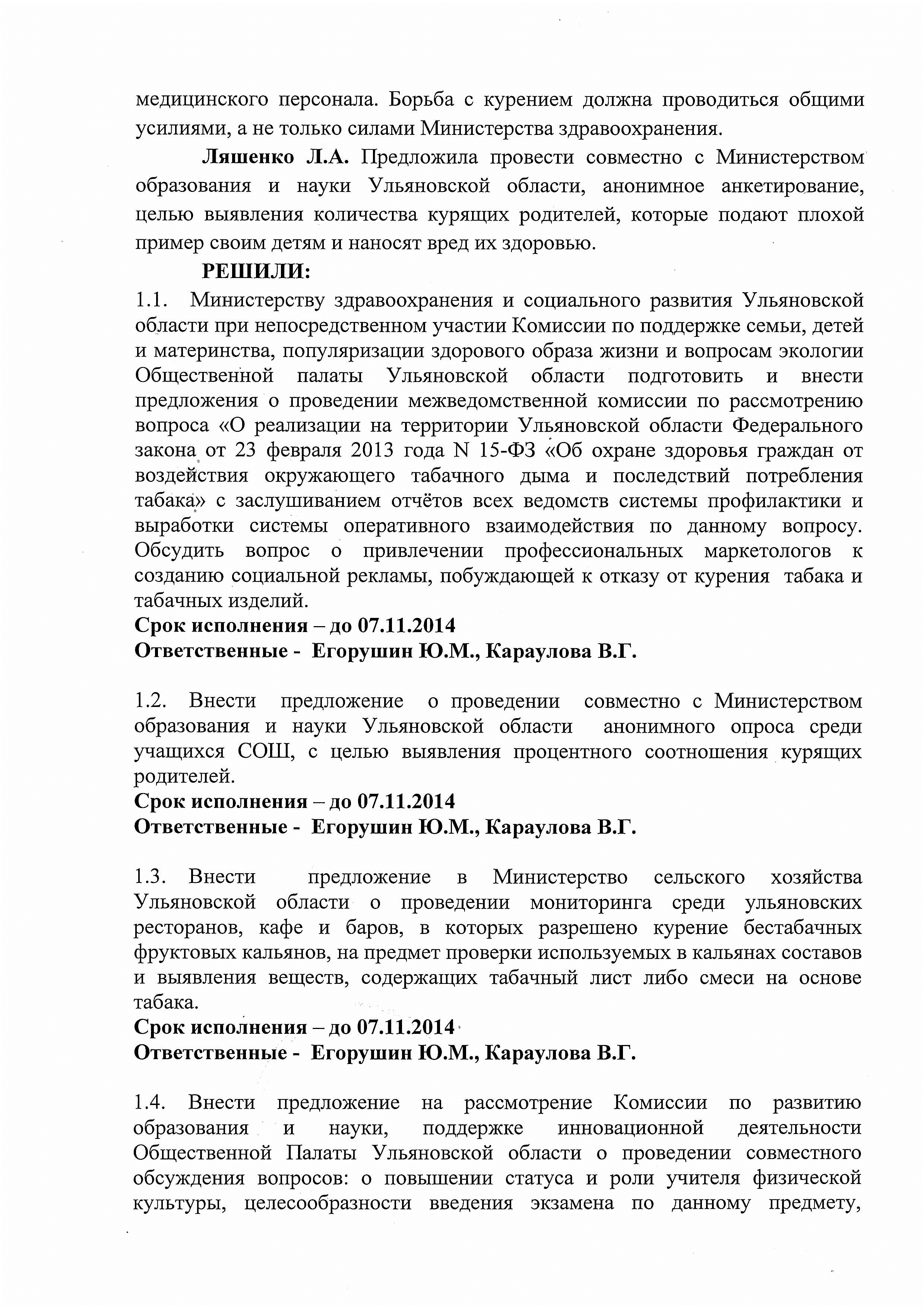 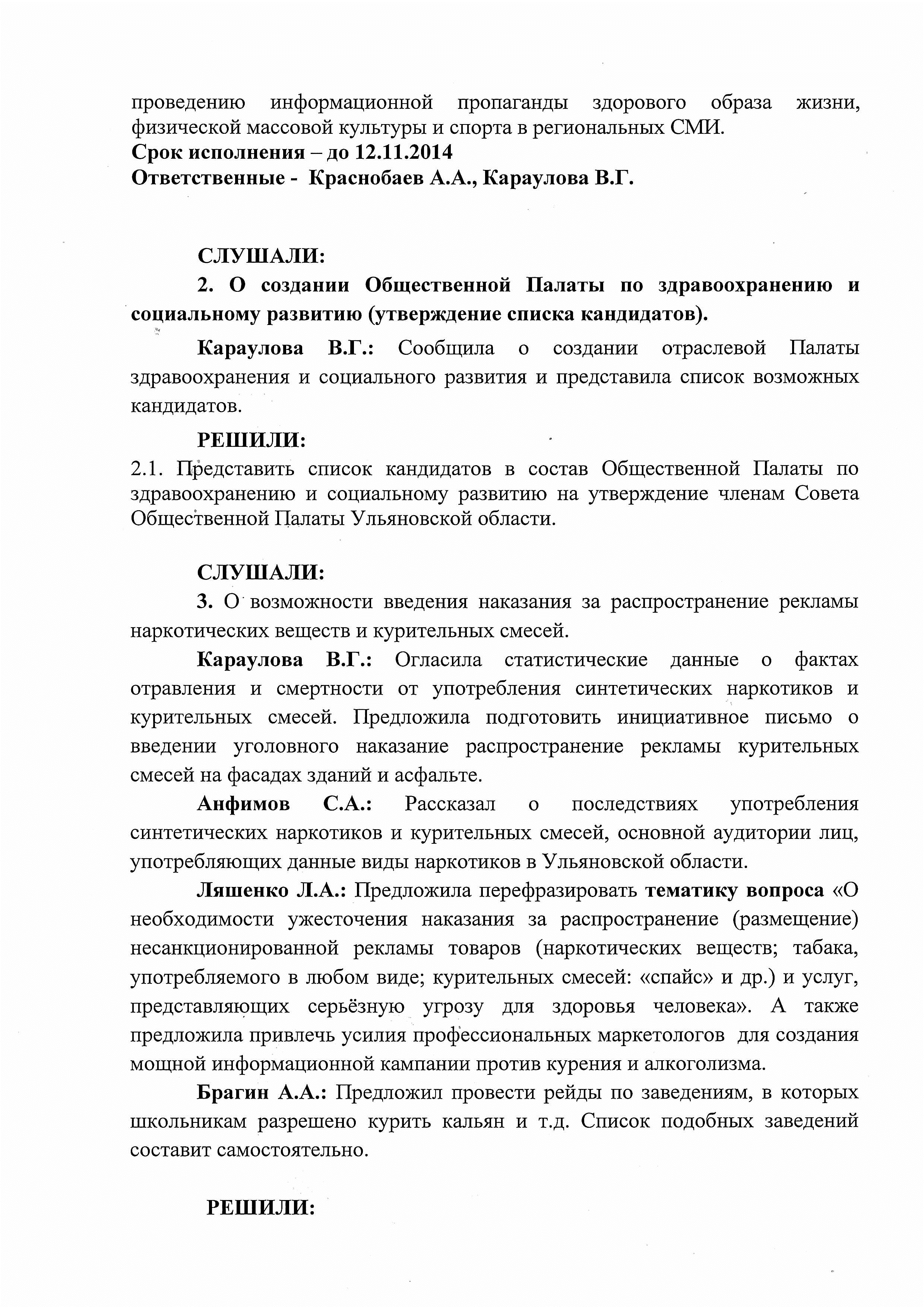 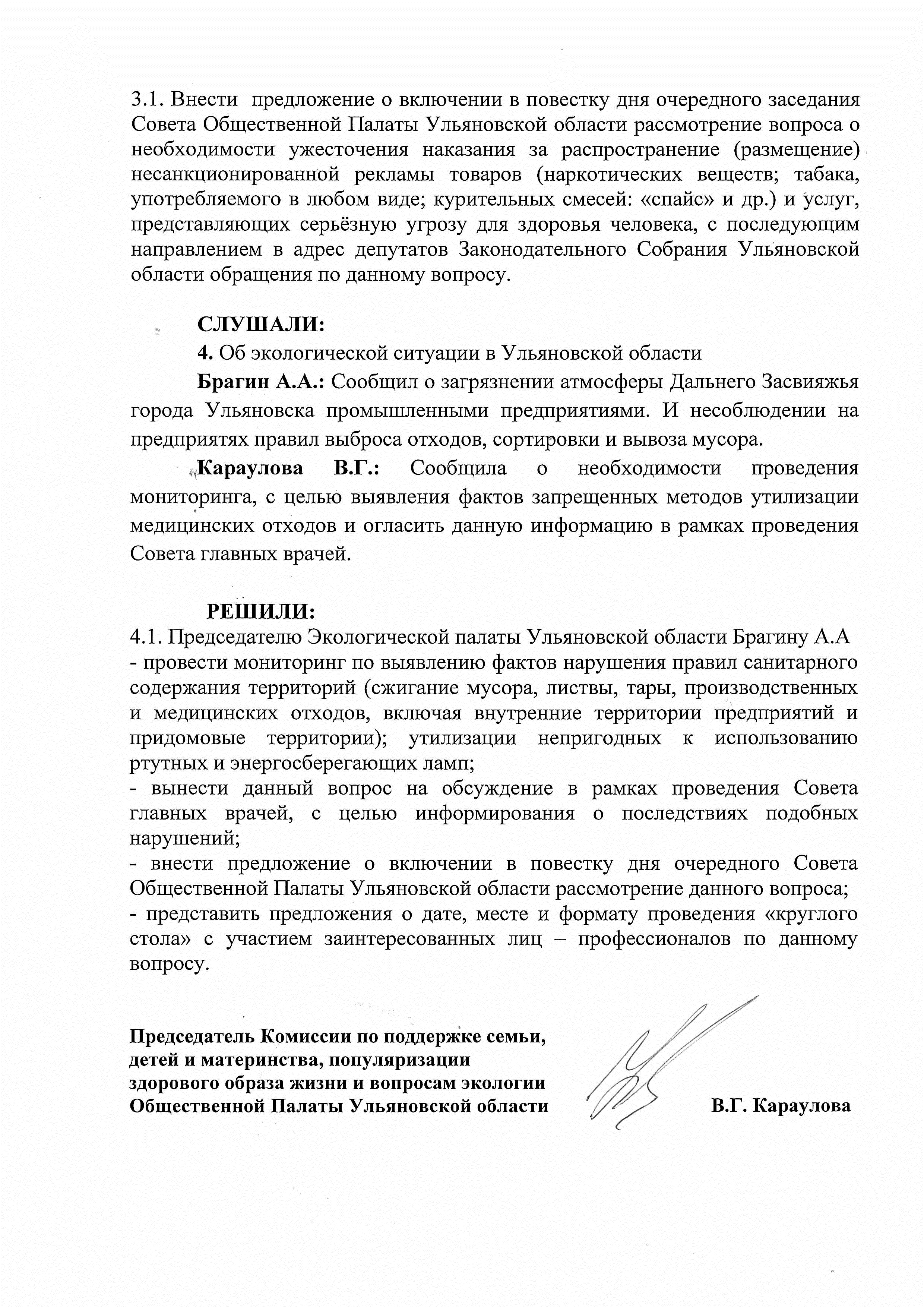 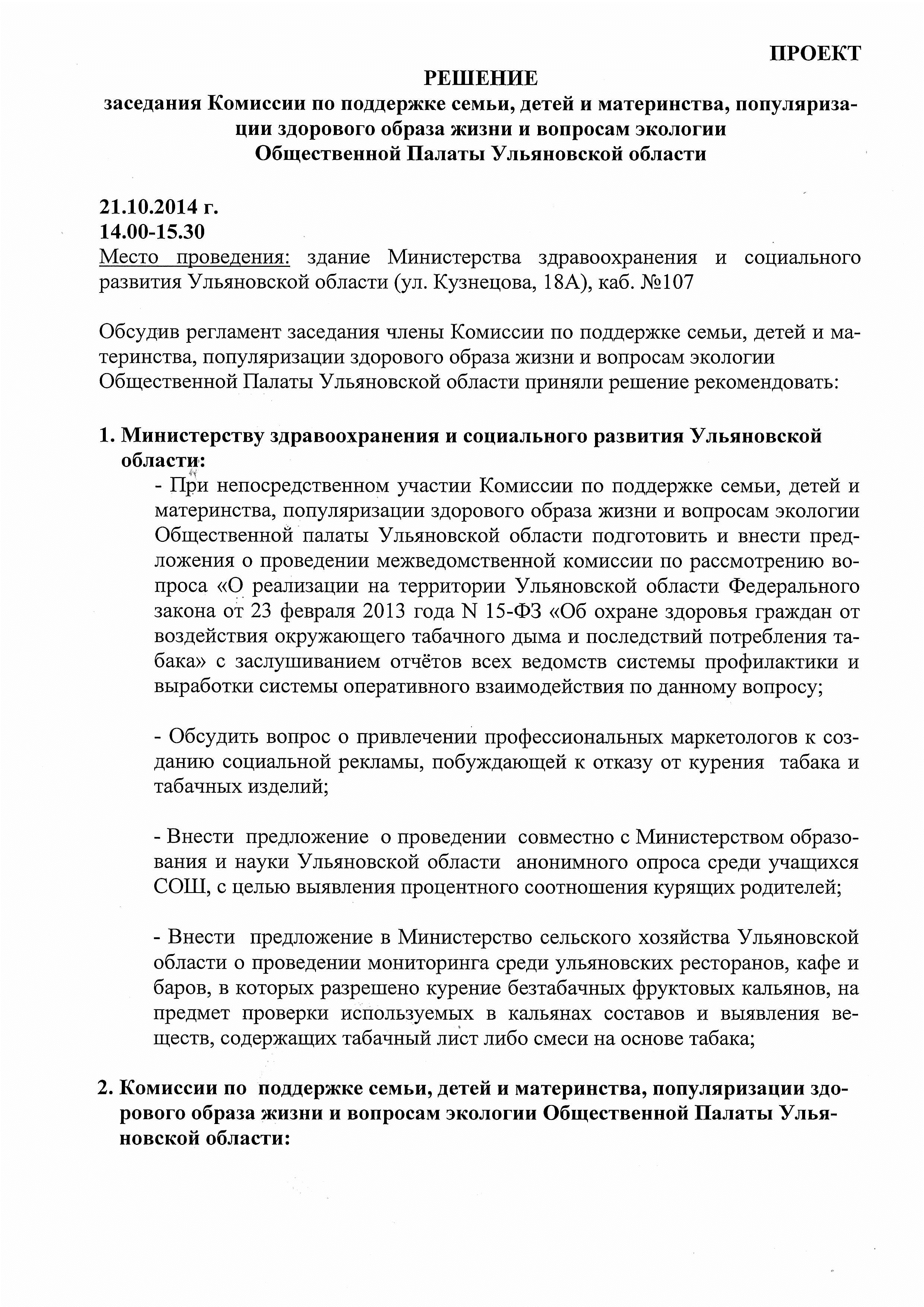 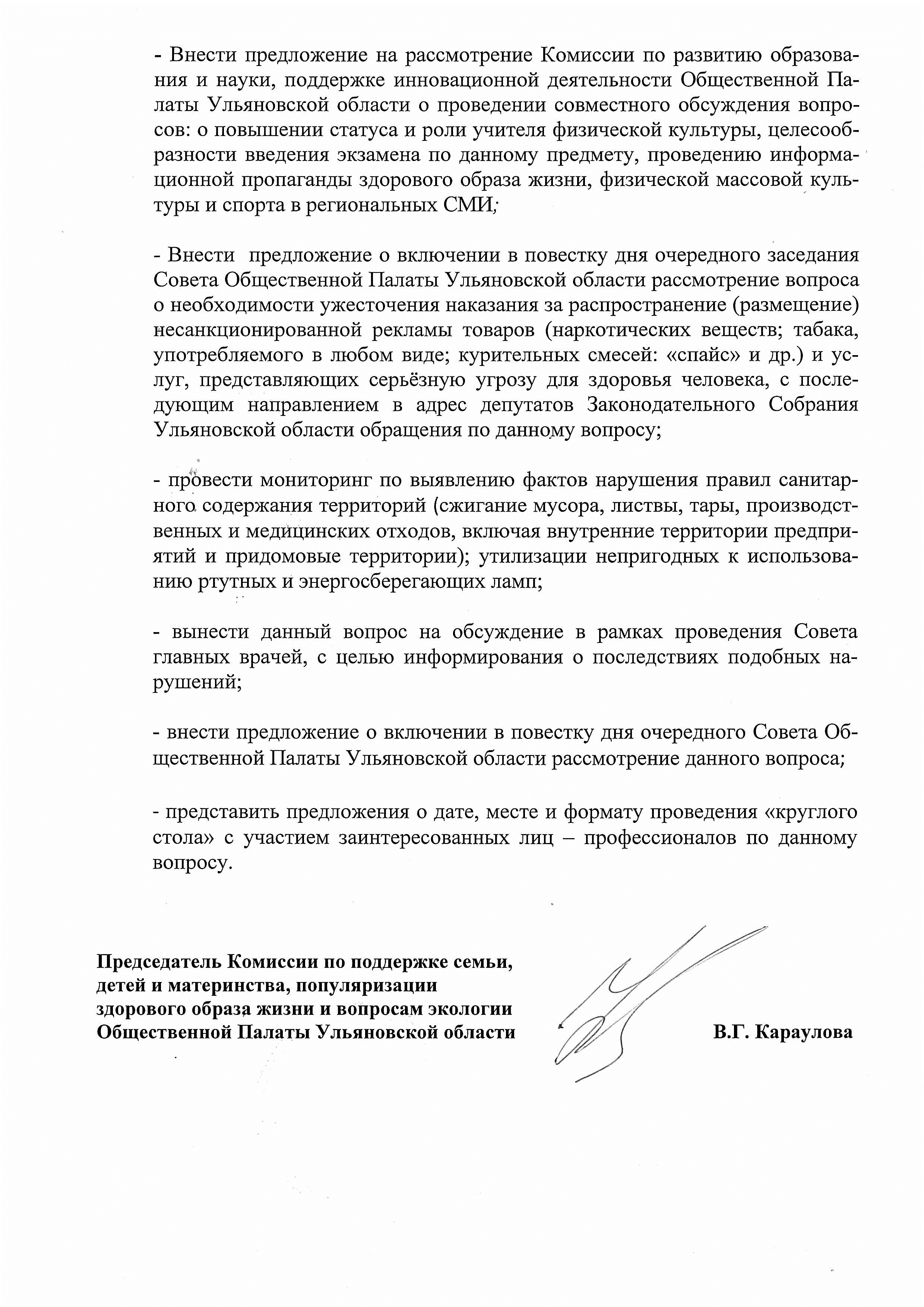 21.10.2014 21.10.2014 14:00-15:00Место проведения:           Конференц-зал Министерства здравоохранения и     социального развития Ульяновской области (ул. Кузнецова 18а, 3 этаж)Место проведения:           Конференц-зал Министерства здравоохранения и     социального развития Ульяновской области (ул. Кузнецова 18а, 3 этаж)Место проведения:           Конференц-зал Министерства здравоохранения и     социального развития Ульяновской области (ул. Кузнецова 18а, 3 этаж)14.00 – 14.05 Открывает и ведёт заседание Председатель комиссии по поддержке семьи, детей и материнства, популяризации здорового образа жизни и вопросам экологииОбщественной Палаты Ульяновской области Караулова Валентина ГерасимовнаОткрывает и ведёт заседание Председатель комиссии по поддержке семьи, детей и материнства, популяризации здорового образа жизни и вопросам экологииОбщественной Палаты Ульяновской области Караулова Валентина Герасимовна14.05 – 14.15 14.15 – 14.2514.25 – 14.3514.35 – 14.4514.45 – 15.00О профилактике табакокурения, проводимой Министерством здравоохранения и социального развития Ульяновской областиДокладчикЕгорушин Юрий Михайлович – Заместитель Министра - директор департамента развития здравоохранения и реализации программО создании отраслевой Палаты здравоохранения и социального развития (утверждение списка кандидатов)ДокладчикКараулова Валентина Герасимовна - Председатель комиссии по поддержке семьи, детей и материнства, популяризации здорового образа жизни и вопросам экологии Общественной Палаты Ульяновской области О возможности введения наказания за распространение рекламы наркотических веществ и курительных смесейДокладчикКараулова Валентина Герасимовна - Председатель комиссии по поддержке семьи, детей и материнства, популяризации здорового образа жизни и вопросам экологии Общественной Палаты Ульяновской области Об экологической ситуации в Ульяновской области ДокладчикБрагин Александр Александрович – Председатель Экологической палаты Ульяновской областиОбсуждение, принятие решенийО профилактике табакокурения, проводимой Министерством здравоохранения и социального развития Ульяновской областиДокладчикЕгорушин Юрий Михайлович – Заместитель Министра - директор департамента развития здравоохранения и реализации программО создании отраслевой Палаты здравоохранения и социального развития (утверждение списка кандидатов)ДокладчикКараулова Валентина Герасимовна - Председатель комиссии по поддержке семьи, детей и материнства, популяризации здорового образа жизни и вопросам экологии Общественной Палаты Ульяновской области О возможности введения наказания за распространение рекламы наркотических веществ и курительных смесейДокладчикКараулова Валентина Герасимовна - Председатель комиссии по поддержке семьи, детей и материнства, популяризации здорового образа жизни и вопросам экологии Общественной Палаты Ульяновской области Об экологической ситуации в Ульяновской области ДокладчикБрагин Александр Александрович – Председатель Экологической палаты Ульяновской областиОбсуждение, принятие решений